Publicado en Ciudad de México el 17/11/2020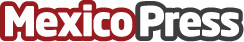 Comenzará Profeco multas en diciembre a quien no cumpla nuevo etiquetado   Derivado de la entrada en vigor de la NOM-051 en octubre, a partir del 1 de diciembre (de acuerdo a la Profeco) comenzarán las multas a todas aquellas empresas que no cumplan con las normas de las etiquetas de alimentos y bebidas, las cuales incluyen hasta cinco sellos en forma de octágono para informar sobre el contenido nutrimental, además de advertencias sobre el uso de edulcorantes y cafeínaDatos de contacto:Esthela Salinas+528129227161Nota de prensa publicada en: https://www.mexicopress.com.mx/comenzara-profeco-multas-en-diciembre-a-quien_1 Categorías: Nacional Nutrición Marketing Consumo http://www.mexicopress.com.mx